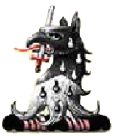 Great Chart Cricket Club Fantasy Cricket 2019RulesEach Team is to consist of 1 player from each group of players (see below).Scores from all Saturday/Sunday League, Friendly and Cricket Week matches will count.20/20 and Colts matches Will Not count.Closing date is Friday 10th May 2019 – no late entries.There will be no “Transfer Window” this year. However, any new players who join the club but are not included in the list below will be added to an appropriate group at the sole discretion of the organiser whose decision shall be final. You will be able to replace a player from within that group at any time. However, please note that you will lose all points scored by the original player at the time of the substitution.Scoring 1 Point will be awarded for each run a batsman scores. 5 points for every catch.10 points for every stumping/run out. 10 points for every wicket taken by a bowler.5 points for every maiden over bowled by a bowler.25 bonus points if a batsman scores 50 runs. 50 bonus points if a batsman scores 100 runs. 50 bonus points if a bowler takes 5+ wickets. -1 point for every 10 runs conceded by a bowler-20 points for each duck. Team manager shall nominate a Captain to score double points - including ducks and runs conceded!Prizes will be announced after the closing date and paid at the end of the season (September)The total funds raised will be split equally between GCCC and the prize fund.THE MORE PEOPLE THAT PLAY THE BIGGER THE PRIZE FUND. Instructions: Pick one player from each group.Give your team a name - keep it clean please, we are a family club!Pick your captain. Note: Groups are largely based on last year’s combined batting and bowling figures with some adjustments based on injuries/late joiners last season (see below for full stats). Each group of players is therefore of roughly equal points value based on last year’s performance. Please note, I have not included players from last year who I believe will not be playing this year. If you are not listed below and intend to play for GCCC this season, please let me know ASAP.Group 1Neil Picton, Darren McGoldrick, Ben Moyle, Jamie WilliamsGroup 2Will Ainsley, Scott Barton, James Ainsley, Graham BrownGroup 3Sam Quigley, Jez Sharp, Martin Baker, Tim BartonGroup 4Chris Taylor, Gavin Hope, Neil Burgess, Group5James Burgess, Aaron Thomson, Darren LakerGroup 6Paul Parkinson, Toby Daines, Howard BakerGroup7Nigel Champion, Chris Crowfoot, Paul DavisGroup8Phil Edwards, Joe Cunningham, Eddi WickenGroup 9Mark Whiting, Luke Andrews, Lewis PullenGroup 10Dave Woolaston, Anup Sen, Josh CrowfootGroup 11Daniel Sharp, Paul Arnup, Bradley PalmerGreat Chart Cricket ClubFantasy Cricket League 2019£5 per team or £10 for 3 teams. Please forward to Paul Arnup with entrance fee.8 Whigham CloseSingletonAshfordTN23 5WFCash or Cheques (payable to Great Chart CC). Your NameTeam Captain (tick selection)Team NameTeam Captain (tick selection)Email addressTeam Captain (tick selection)Player 1Player 2Player 3Player 4Player 5Player 6Player 7Player 8Player 9Player 10Player 11Runs50+ Runs100+ RunsMaidensWicket5+ WicketsCatchStumping/Run outDucksRuns concededTotal1255051050510-20-1Neil Picton749325171113201122Darren McGoldrick696522582115970Ben Moyle508122105107758Jamie Williams14824241331545529Will Ainsley471622122381329James Ainsley2231572303Sam Quigley7461312118283Joe Cunningham159210511318253Jez Sharp14312361110237Martin Baker6591431491196Tim Barton17012195Chris Taylor14004388187Neil Burgess1971821386186Ivan Baker13814183Toby Daines6679150176Nigel Champion862121232173Chris Crowfoot3710111342168Paul Davis37111122139159Phil Edwards5982139127Dan Davis102111117Graham Brown1111196Eddi Wicken87610893Mark Whiting8331188Luke Andrews773172Lewis Pullen33071122066Dave Woolaston79159Josh McGoldrick914116243Luke Wicken7133339Anup Sen6400323836Josh Crowfoot3116226730Daniel Sharp13243217621Paul Ticehurst4024220Paul Parkinson150012718Dave Daniels1402113416Josh Champion1011310Paul Arnup2203127910Bradley Palmer3011255Jake Headech200121James Burgess2111Darren Laker0Gavin Hope0James Sharp100160Liam Skelton0Stuart Young0Howard Baker311234-7Gavin Williams1-20Peter Thorpe1-20Aaron Thomson19012340-25